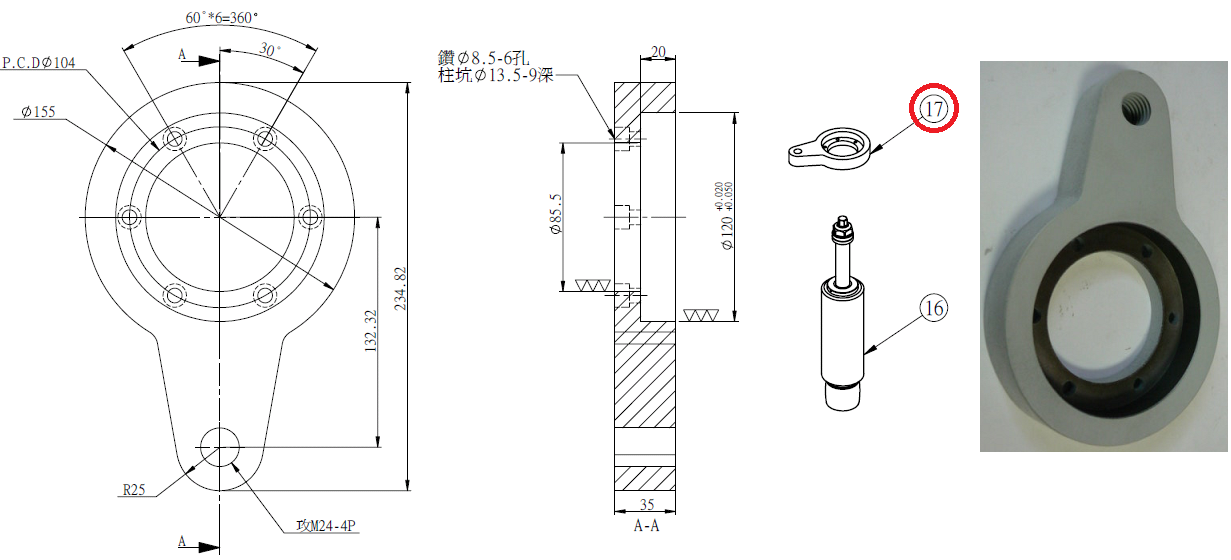 Код из 1САртикулНаименование/ Бренд/ПоставщикГабаритыД*Ш*В,ммМасса,кгМатериалМесто установки/Назначение04555XRP002Серьга на вертикальный шпиндель/24d=M24L=235D=1555металлЧетырехсторонние станки/на 2-й вертикальный шпиндель04555XRP002d=M24L=235D=1555металлЧетырехсторонние станки/на 2-й вертикальный шпиндель04555XRP002   Chang Irond=M24L=235D=1555металлЧетырехсторонние станки/на 2-й вертикальный шпиндель